Community-Based Prevention Quarterly Report Due Dates:  Q1 - 1.10.20	         Q2- 7.10.20	Q3 – 9.10.20		Q4 – 11.10.20 Quarter Reporting(select one):    Q1     Q2    Q3     Q4 Date Report Submitted:  					 Submitted by:  	Counties/Reservations Served:  					 Grant (select one):   PFS     Block  Note: If serving multiple counties complete one Quarterly Report per County/Reservation and/or Grant.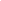 AssessmentSuccess and Accomplishment:Barriers:Needs:Capacity BuildingSuccess and Accomplishment:Barriers:Needs:PlanningSuccess and Accomplishment:Barriers:Needs:ImplementationSuccess and Accomplishment:Barriers:Needs:EvaluationSuccess and Accomplishment:Barriers:Needs:SustainabilitySuccess and Accomplishment:Barriers:Needs:Cultural CompetencySuccess and Accomplishment:Barriers:Needs:Signed:  							Date:       